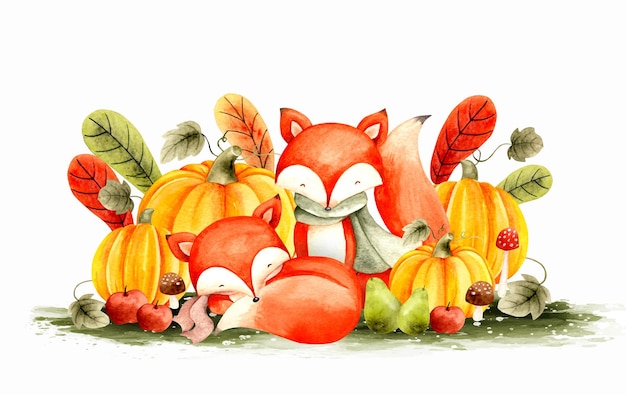 2. B	 TÝDENNÍ PLÁN10. týden	(31. 10. – 4. 11. 2022) PŘEDMĚTCO BUDEME UČIT?JAK SE MI DAŘÍ?JAK ZPRACOVÁVÁME V PŘÍPADĚ NEMOCI?ČESKÝ JAZYKuč. str. 24 - 25Dokáži mluvit ve větách.Rozeznám a utvořím jednotlivé druhy vět.ústně str. 24 - 25písemně 24/2,4 25/3ČESKÝ JAZYKPS str. 16Dokáži mluvit ve větách.Rozeznám a utvořím jednotlivé druhy vět.ČTENÍ,       PSANÍČítanka str. 20 - 23Dokážu číst se správnou intonací.Zkoušení přednesu básně str. 17.ČTENÍ,       PSANÍPísanka str. 17 - 18Správně napíši písmena a, A, d, ď a slova s nimi.MATEMATIKAPS str. 30 - 33Sčítám a odčítám do 30.Pracuji v různých prostředích, hledám více možností a nevzdávám se.Seznámení s hrou „Sova“Připomínám dlouhodobý úkol – měření rozpětí paží a výšky – tento měsíc kontrola ve škole.PRVOUKAPS str. 13 - 15Podzim Znám zástupce jedlých, nejedlých a jedovatých hub.Pracuji s odborným textem.